PIANO DIDATTICO PERSONALIZZATOPER ALUNNI con BESAnno Scolastico  __________Sezione: ________  Grado: InfanziaDATI  RELATIVI  ALL’ALUNNO/AINDIVIDUAZIONE DELLA SITUAZIONE DI BISOGNO EDUCATIVO SPECIALEDA PARTE DI: SERVIZIO SANITARIO – DIAGNOSI: ______________________________________________________________________________________________________________________________________________________________________________________________________CODICE ICD10: _____________________________________________________REDATTA DA: _______________________IN DATA: _____/________/_______AGGIORNAMENTI DIAGNOSTICI: _____________________________________ALTRE RELAZIONI CLINICHE: _______________________________________INTERVENTI RIABILITATIVI: _________________________________________ALTRO SERVIZIODOCUMENTAZIONE PRESENTATA ALLA SCUOLA______________________REDATTA DA: ______________________________IN DATA: ___/___/_______SE PROVENIENTE DA ALTRO ISTITUTO, INFORMAZIONI GENERALI FORNITE DALLA FAMIGLIA O ENTI AFFIDATARI (ad esempio percorso scolastico precedente)________________________________________________________________________________________________________________________________________________________________________________________________________________________________________________________________________SITUAZIONE DI PARTENZA2.1  CARATTERISTICHE COMPORTAMENTALI DELL’ALLIEVO/AULTERIORI INFORMAZIONI GENERALI (in riferimento alle osservazioni sistematiche e/o al colloquio con la famiglia o enti affidatari)____________________________________________________________________________________________________________________________________________________________________________________________________________________________________________________________________________________________________________________________________________________________________________________________________________OSSERVAZIONI SUL PROCESSO DI APPRENDIMENTO L’alunno /a dimostra specifiche capacità e potenzialità nei seguenti campi di esperienza  (indicare con una x) : Il sé e l’altroI discorsi e le paroleConoscenza del mondoImmagini suoni e coloriIl corpo e il movimento L’alunno /a dimostra difficoltà  nei seguenti campi di esperienza  (indicare con una x): Il sé e l’altroI discorsi e le paroleConoscenza del mondoImmagini suoni e coloriIl corpo e il movimento Dovuta a: lacune pregresse   scarsa scolarizzazione   Particolari difficoltà di ..........................................................................................................................................................................................................................................................................................................................................................................................................................................................................................................................................................ANNOTAZIONIProblemi relazionali.......................................................................................................................................................................................................................................................................................................................................................................................................................................................................................................................................................................................................................................................... ..................................................... ...........................Problemi linguistici..............................................................................................................................................................................................................................................................................................................................................................................................................................................3. PATTO DI CORRESPONSABILITÀ EDUCATIVAPREVISTO DAL D.P.R. 21 NOVEMBRE 2007, N. 235Il Consiglio di intersezione tenuto conto delle difficoltà rilevate, propone un intervento personalizzato nei contenuti e nei tempi, allo scopo di permettere all’alunno ______________________di raggiungere gli obiettivi necessari nel corso dell’anno scolastico 20__/20__                     Il Consiglio di classe intende perseguire i seguenti obiettivi:Obiettivi educativi (scegliere con una x, o integrare nella voce “altro”)Obiettivi didattici trasversali  (scegliere con una x o integrare nella voce “altro”)4. INTERVENTI DIDATTICI EDUCATIVI personalizzati/individualizzati In relazione ai suddetti campi di esperienza, si ritiene importante centrare l’attenzione sugli aspetti metodologici – didattici nei vari momenti della giornata scolastica. Pertanto, l’alunna/o_______________________ seguirà la programmazione della sezione ________________con alcuni accorgimenti specifici. ELENCO DI STRATEGIE METODOLOGIE DIDATTICHE, INTERVENTI DI INDIVIDUALIZZAZIONE E STRUMENTI DIDATTICI COMPENSATIVI(Indicare con una X le opzioni individuate)Giochi sull’ascolto, sul ritmo, giochi fonologici, di parole, di potenziamento degli schemi motori di baseGiochi con regole, di memoriaUtilizzo di mediatori didattici che facilitano l’apprendimento (immagini, oggetti, personaggi fantastici per introdurre le attività, role playing, compagni, adulti, ...) Privilegiare l’apprendimento esperienziale per favorire l’operatività, il dialogo e la riflessione su quello che si sta facendoAttività di problem – solving Valorizzazione dei successi sugli insuccessi (al fine di elevare l’autostima e le motivazioni ad apprendere) Incentivare la didattica di piccolo gruppo ed il tutoraggio tra i pari Consentire tempi più lunghi per consolidare gli apprendimenti Esemplificazione dello svolgimento dell’attività Presenza di mediatori didattici tecnologiciLibri illustrati, storie, puzzle, marionette, libri modificati con i simboli della comunicazione aumentativaAttività di consolidamento dell’organizzazione spazio-temporaleAltro: ______________________________________5. METODOLOGIA, CRITERI E MODALITÀ DI VERIFICA E VALUTAZIONESi dovrà privilegiare una valutazione formativa condivisa dal Consiglio di intersezione. La valutazione per ogni singola attività e quella finale sarà coerente con quanto delineato nel  PDP e terrà conto: • del  PDP  e  degli  traguardi formativi indicati e raggiunti;• della motivazione e dell’impegno;• delle potenzialità dell’alunno/a;• delle  competenze acquisite.Il presente piano didattico (PDP) può essere rivisto in qualsiasi momento. DATA __________________________Colloquio con la famiglia in data ________________________DICHIARAZIONE DELLA FAMIGLIAI sottoscritti _____________(padre)_________________(madre)_____, in accordo con le indicazioni del Consiglio di Intersezione, esprime parere favorevole ad una personalizzazione/individualizzazione del percorso formativo del/la proprio/a figlio/a ___________________ inserito nella sezione ________________della scuola dell’infanzia per l’anno scolastico __________________. Il progetto definisce obiettivi di apprendimento specifici adeguati alle capacità dell’alunno/a, al fine di consentirne lo sviluppo delle potenzialità e la piena partecipazione alle attività educative e didattiche. Data_______________________Firma dei genitori__________________________________________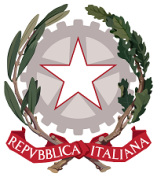 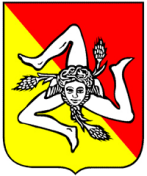 I.C. “V. Brancati”Ministero dell’IstruzioneRegione SicilianaIstituto Comprensivo Statale “Vitaliano Brancati”Istituto Comprensivo Statale “Vitaliano Brancati”Istituto Comprensivo Statale “Vitaliano Brancati”Istituto Comprensivo Statale “Vitaliano Brancati”Istituto Comprensivo Statale “Vitaliano Brancati”Viale S. Teodoro n. 2 - 95121 CATANIA – Tel. 095/457478 – Fax 095/209514  – C.F. 80014150876Viale S. Teodoro n. 2 - 95121 CATANIA – Tel. 095/457478 – Fax 095/209514  – C.F. 80014150876Viale S. Teodoro n. 2 - 95121 CATANIA – Tel. 095/457478 – Fax 095/209514  – C.F. 80014150876Viale S. Teodoro n. 2 - 95121 CATANIA – Tel. 095/457478 – Fax 095/209514  – C.F. 80014150876Viale S. Teodoro n. 2 - 95121 CATANIA – Tel. 095/457478 – Fax 095/209514  – C.F. 80014150876E-mail: ctic886005@istruzione.it  pec: ctic886005@pec.istruzione.ithttps://www.icbrancati.edu.itE-mail: ctic886005@istruzione.it  pec: ctic886005@pec.istruzione.ithttps://www.icbrancati.edu.itE-mail: ctic886005@istruzione.it  pec: ctic886005@pec.istruzione.ithttps://www.icbrancati.edu.itE-mail: ctic886005@istruzione.it  pec: ctic886005@pec.istruzione.ithttps://www.icbrancati.edu.itE-mail: ctic886005@istruzione.it  pec: ctic886005@pec.istruzione.ithttps://www.icbrancati.edu.itCognome NomeData di nascitaPlesso Sezione Docente referente di sez.SÌNOIN PARTECollaborazione con i pari Collaborazione con gli adulti Disponibilità alle attivitàRispetto delle regole Organizzazione nel lavoro scolastico Cura del materiale Frequenza regolareFavorire e sviluppare il processo di socializzazioneMettere in atto strategie integrativePotenziare le competenze comunicativeMigliorare l’autostima attraverso il rafforzamento delle strategie di apprendimento e socializzazioneAltro____________________________AltroFavorire la proficua collaborazione con docenti e studentiAltro_____________________________AltroNOME E COGNOMEGenitoriGenitoriDocentiDocentiEventuali altre figure a supporto dell’alunno, se presentiReferente BESDirigente Scolastico